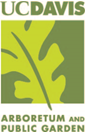 Waterway Stewardship InternshipUC Davis Arboretum and Public GardenDepartmental Division: UC Davis Arboretum and Public GardenJob Function: Community ServicePosition OverviewSpring 2019: Work with Arboretum staff and fellow student coordinators to enhance the Arboretum Waterway. Interns will gain knowledge about environmental interactions, wildlife ecology, resource management, aquatic and riparian habitat in an urban setting, stormwater management, water quality, and local wildlife. Interns will gain experience with vegetation installation and management, water sampling and data collection, while working with a dynamic team that promotes leadership and personal growth. Spring Quarter field tasks may include planting riparian habitat, removing trash and invasive weeds from the Arboretum Waterway, monitoring wildlife and water quality, and supporting researchers and education on and about the waterway. Time CommitmentQuarter-long Internship during Fall, Winter, and/or Spring. 3-5 hours per week.Students are encouraged to participate for more than one quarter.Priority will be given to those who re-apply Winter or Spring Quarter from Fall Quarter.Estimated start date: April 1, 2019.Qualifications and ExpectationsMust be able to attend the entire internship time on Mondays, 1:10pm to 4:00pm.Comfortable working outdoors in active, hands-on activities.Teamwork skills to collaborate, motivate, and cooperate with other interns and student coordinators. Verbal/written communication and interpersonal skills to communicate and interact with people from diverse backgrounds.Communication, decision making and problem solving skills to provide accurate and timely feedback, identify and resolve conflicts, and to uphold an effective team environment.Ability to effectively serve as both a member and leader of small work teams.Ability to work independently without direct supervision to follow through on tasks.Ability to swim, work on steep banks, work outdoors in all weather conditions, and stand or sit for extended periods of time.Lead by example, empower others, and foster teamwork.Represent the Arboretum and Public Garden with a high degree of professionalism and integrity.Prioritize safety and follow all safety procedures.For More InformationCheck out the UC Davis Arboretum and Public Garden Learning by Leading website:https://arboretum.ucdavis.edu/waterway-stewardshipTO APPLYFill out the Internship Application attached to this description.Send application to Noreen Mabini, Arboretum Waterway Co-Coordinator, at nemabini@ucdavis.eduQuestions may also be directed to Noreen Mabini at that address.Send application by: March 24, 2019 at 11:59pm.UC DAVIS ARBORETUM AND PUBLIC GARDENWATERWAY STEWARDSHIP INTERNSHIP APPLICATION 2018-2019Commitment: 3-5 hours/week Fall, Winter, and/or Spring QuartersABOUTThe Learning by Leading Internship Program offers quarter-long and school year-long internships in which students work in a team to solve real-world problems in the UC Davis Arboretum and Public Garden. Internships correspond with the UC Davis academic schedule and are offered fall, winter and spring quarters. Students of all ethnic, cultural, academic, and gender backgrounds/identities are encouraged to apply.For more information about all of the internships offered by the UC Davis Arboretum and Public Garden, please visit: https://arboretum.ucdavis.edu/learning-by-leadingINSTRUCTIONS:Please complete and e-mail your application to Noreen Mabini at nemabini@ucdavis.edu by March 24, 2019 at 11:59pm. We are recruiting interns for Spring 2019. 1. Name:E-mail:Phone:Year at UC Davis:Major:2.  During Spring Quarter are you available on Mondays from 1:10-4pm?3.  Why are you interested in this internship?  What do you want to learn or hope to gain?4. Are you comfortable being/working outside? Please describe any previous experience you have participating in outdoor activities. (e.g. yard work, gardening, field work, sports, kayaking)5. Have you had prior leadership experience?  Describe in detail please.6.  Have you had prior experience with community outreach or development?  Please explain.7.  Please list any classes you have taken related to identifying or cultivating plants and/or natural resource management. 8. Why should we choose you?  What strengths will you bring to our team?9. How did you find out about this internship? (e.g. listserv, social media, website, advisor, etc.)